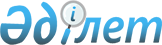 "Өкімдердің нысандарын бекіту туралы" Қазақстан Республикасы Қаржы министрінің 2009 жылғы 23 қаңтардағы № 27 бұйрығына және Қазақстан Республикасының Ұлттық Банкі Басқармасының 2009 жылғы 27 ақпандағы № 16 қаулысына өзгерістер енгізу туралы
					
			Күшін жойған
			
			
		
					Қазақстан Республикасы Қаржы министрінің 2015 жылғы 16 наурыздағы № 173 бұйрығы және Қазақстан Республикасы Ұлттық Банкі Басқармасының 2015 жылғы 24 сәуірдегі № 61 қаулысы. Қазақстан Республикасының Әділет министрлігінде 2015 жылы 9 маусымда № 11289 тіркелді. Күші жойылды - Қазақстан Республикасы Қаржы министрінің 2018 жылғы 8 ақпандағы № 147 және Қазақстан Республикасы Ұлттық Банкі Басқармасының 2018 жылғы 26 ақпандағы № 24 бірлескен бұйрығы және қаулысымен
      Ескерту. Күші жойылды – ҚР Қаржы министрінің 08.02.2018 № 147 және ҚР Ұлттық Банкі Басқармасының 26.02.2018 № 24 бірлескен бұйрығы және қаулысымен (алғашқы ресми жарияланған күннен кейін күнтізбелік он күн өткен соң қолданысқа енгізіледі).
      2008 жылғы 10 желтоқсандағы "Салық және бюджетке төленетін басқа да міндетті төлемдер туралы" Қазақстан Республикасының кодексінің (Салық кодексі) 611-бабы 3-тармағына, 2010 жылғы 30 маусымдағы "Қазақстан Республикасындағы кеден ісі туралы" Қазақстан Республикасы кодексінің 162-бабы 3–тармағына, 2003 жылғы 25 сәуірдегі "Міндетті әлеуметтік сақтандыру туралы" Қазақстан Республикасы Заңының 17-бабына, 2013 жылғы 21 маусымдағы "Қазақстан Республикасында зейнетақымен қамсыздандыру туралы" Қазақстан Республикасы Заңының 28-бабына сәйкес Қазақстан Республикасының Қаржы Министрі БҰЙЫРАДЫ және Қазақстан Республикасы Ұлттық Банкінің Басқармасы ҚАУЛЫ ЕТЕДІ:
      1. "Өкімдердің нысандарын бекіту туралы" Қазақстан Республикасы Қаржы Министрінің 2009 жылғы 23 қаңтардағы № 27 бұйрығына және Қазақстан Республикасының Ұлттық Банкі Басқармасының 2009 жылғы 27 ақпандағы № 16 қаулысына (Нормативтік құқықтық актілерді мемлекеттік тіркеу тізілімінде № 5585 тіркелген, 2009 жылғы 3 сәуірде № 49 (1646) "Заң газеті" газетінде жарияланған) мынадай өзгерістер енгізілсін:
      1–тармағы мынадай редакцияда жазылсын:
      "1. Өкімдердің нысандары бекітілсін:
      осы бұйрыққа және қаулыға 1-қосымшаға сәйкес мемлекеттік кірістер органының салық төлеушінің (салық агентінің), кедендік төлемдерді, салықтар мен өсімпұлдарды төлеушінің банк шоттары бойынша шығыс операцияларын тоқтата тұру туралы өкімі;
      осы бұйрыққа және қаулыға 2-қосымшаға сәйкес мемлекеттік кірістер органының агенттің банк шоттары бойынша шығыс операцияларын тоқтата тұру туралы өкімі;
      осы бұйрыққа және қаулыға 3-қосымшаға сәйкес мемлекеттік кірістер органының әлеуметтік аударымдарды төлеушінің банк шоттары бойынша шығыс операцияларын тоқтата тұру туралы өкімі.";
      1, 2 және 3-қосымшалар осы бұйрыққа және қаулыға 1, 2 және  3-қосымшаларға сәйкес редакцияда жазылсын.
      2. Қазақстан Республикасы Қаржы Министрлігінің Мемлекеттік кірістер комитеті (Д.Е. Ерғожин) заңнамада белгіленген тәртіппен:
      1) осы бұйрықты және қаулыны Қазақстан Республикасының Әділет министрлігінде мемлекеттік тіркеуді;
      2) осы бұйрық және қаулы мемлекеттік тіркелгеннен кейін күнтізбелік он күн ішінде мерзімді баспасөз басылымдарында және "Әділет" ақпараттық-құқықтық жүйесінде ресми жариялауға жіберуді;
      3) осы бұйрықты және қаулыны Қазақстан Республикасы Қаржы Министрлігінің ресми интернет-ресурсында орналастыруды қамтамасыз етсін.
      3. Осы бұйрық және қаулы Қазақстан Республикасының Әділет министрлігінде мемлекеттік тіркелген күнінен бастап күнтізбелік он күн өткен соң қолданысқа енгізіледі. Мемлекеттік кірістер органының салық төлеушінің
(салық агентінің), кедендік төлемдерді, салықтар мен
өсімпұлдарды төлеушінің банк шоттары бойынша шығыс
операцияларын тоқтата тұру туралы өкімі
      20 ___ жылғы "___"____________                        № _______
                  (жазба күні)
      _____________________________________________________________________
         (банктің немесе банк операцияларының жекелеген түрлерін жүзеге
      _____________________________________________________________________
      асыратын ұйымның атауы, сәйкестендіру нөмірі (БСН), орналасқан орны)
      ___________________________________________________________ ұсынылды.
            2008 жылғы 10 желтоқсандағы "Салық және бюджетке төленетін
      басқа да міндетті төлемдер туралы" Қазақстан Республикасы кодексінің
      (Салық кодексі) 611-бабына, 2010 жылғы 30 маусымдағы "Қазақстан
      Республикасындағы кеден ісі туралы" Қазақстан Республикасы кодексінің
      162-бабына және ____ жылғы "___" _______ № _______ хабарламаға сәйкес
                        (хабарламаны табыс ету күні)
      _____________________________________________________________________
                         (мемлекеттік органының атауы,
      _____________________________________________________________________
                            сәйкестендіру нөмірі (БСН)
      _____________________________________________________________________
      (заңды тұлғаның, оның құрылымдық бөлімшесінің толық атауы немесе дара
      кәсіпкердің, жеке нотариустың, жеке сот орындаушысының, адвокаттың
      және кәсіби медиатордың тегі, аты, әкесінің аты (ол болған жағдайда),
      _____________________________________________________________________
               сәйкестендіру нөмірі (БСН/ЖСН), орналасқан орны)
      банк шоттары (корреспонденттік шоттарды қоспағанда) бойынша
      _____________________________________________________________________
                         (жеке сәйкестендіру коды)
            2008 жылғы 10 желтоқсандағы "Салық және бюджетке төленетін
      басқа да міндетті төлемдер туралы" Қазақстан Республикасы кодексінің
      (Салық кодексі) 611-бабы 2-тармағында, 2010 жылғы 30 маусымдағы
      "Қазақстан Республикасындағы кеден ісі туралы" Қазақстан Республикасы
      кодексінің 162-бабы 2-тармағында көзделген операцияларды және ақшаны
      алып қою жағдайларын қоспағанда, шығыс операциялары тоқтатыла тұрсын
      (X-ті тиісті торкөзде көрсету керек):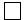 ___________________________________________ теңге* сомасы шегінде


                (сомалары санмен және жазумен)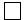 барлық шығыс операциялары ________________________________________


                                        (тоқтатыла тұрудың себебі)
      Мөр орны ____________________________________________________________
               (Мемлекеттік органы басшысының тегі, аты, әкесінің аты
                               (ол болған жағдайда)
      Осы өкім ______ жылғы "___" __________________________ табыс етілді.
      * мемлекеттік орган салық берешегі өтелмеген жағдайда көрсетеді.
                                                           Нысан Мемлекеттік кірістер органының агенттің банк шоттары бойынша
шығыс операцияларын тоқтата тұру туралы өкімі
      20 __ жылғы "___" ___________                              № ______
                       (жазба күні)
      _____________________________________________________________________
       (банктің немесе банк операцияларының жекелеген түрлерін жүзеге
      _____________________________________________________________________
      асыратын ұйымның атауы, сәйкестендіру нөмірі (БСН), орналасқан орны)
      ___________________________________________________________ ұсынылды.
            2013 жылғы 21 маусымдағы "Қазақстан Республикасында
      зейнетақымен қамсыздандыру туралы" Қазақстан Республикасы Заңының 
      28-бабына, "Міндетті зейнетақы жарналарын, міндетті кәсіптік
      зейнетақы жарналарын есептеу, ұстап қалу (есебіне жазу) және бірыңғай
      жинақтаушы зейнетақы қорына аудару тәртібі мен мерзімдерін бекіту
      туралы" Қазақстан Республикасы Үкіметінің 2013 жылғы 18 қазандағы №
      1116 қаулысына, сондай-ақ бірыңғай жинақтаушы зейнетақы қорына
      аударуға жататын міндетті зейнетақы жарналарының, міндетті кәсіптік
      зейнетақы жарналарының сомасы туралы _____ жылғы "___" _____________
      № _________ хабарламаға сәйкес
      (хабарламаны табыс ету күні)
      _____________________________________________________________________
             (мемлекеттік органның атауы, сәйкестендіру нөмірі (БСН)
      _____________________________________________________________________
      (заңды тұлғаның, оның құрылымдық бөлімшесінің толық атауы немесе дара
      кәсіпкердің, жеке нотариустың, жеке сот орындаушысының, адвокаттың
      және кәсіби медиатордың тегі, аты, әкесінің аты (ол болған жағдайда),
      _____________________________________________________________________
               сәйкестендіру нөмірі (ЖСН/БСН), орналасқан орны)
      банк шоттары (корреспонденттік шоттарды қоспағанда) бойынша
      _____________________________________________________________________
                           (жеке сәйкестендіру коды)
            2008 жылғы 10 желтоқсандағы "Салық және бюджетке төленетін
      басқа да міндетті төлемдер туралы" Қазақстан Республикасы кодексінің
      (Салық кодексі) 611-бабының 2-тармағында көзделген операцияларды және
      ақшаны алып қою жағдайларын қоспағанда, шығыс операциялары тоқтатыла
      тұрсын (X-ті тиісті торкөзде көрсету керек):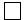 ____________________________________________ теңге сомасы шегінде


                (сомалары санмен және жазумен)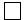 барлық шығыс операциялары _______________________________________


      Мөр орны ____________________________________________________________
                (Мемлекеттік органы басшысының тегі, аты, әкесінің аты
                                   (ол болған жағдайда)
      Осы өкім ____ жылғы "___" ____________________________ табыс етілді.
                                                           Нысан Мемлекеттік кірістер органының әлеуметтік аударымдарды
төлеушінің банк шоттары бойынша шығыс операцияларын тоқтата
тұру туралы өкімі
      20 __ жылғы "___" ____________                           № _______
                        (жазба күні)
      _____________________________________________________________________
        (банктің немесе банк операцияларының жекелеген түрлерін жүзеге
      _____________________________________________________________________
      асыратын ұйымның атауы, сәйкестендіру нөмірі (БСН), орналасқан орны)
      ___________________________________________________________ ұсынылды.
            2003 жылғы 25 сәуірдегі "Міндетті әлеуметтік сақтандыру туралы"
      Қазақстан Республикасы Заңының 17-бабына, "Әлеуметтік аударымдарды
      есептеу және аудару ережесін бекіту туралы" Қазақстан Республикасы
      Үкіметінің 2004 жылғы 21 маусымдағы № 683 қаулысына, сондай-ақ
      мемлекеттік кірістер органына міндетті әлеуметтік сақтандыру жүйесі
      қатысушыларының тізімін беру туралы _______________ жылғы
      "___"________ № ____ хабарламаға сәйкес                     
        (хабарламаны табыс ету күні)
      _____________________________________________________________________
           (мемлекеттік органының атауы, сәйкестендіру нөмірі (БСН)
      _____________________________________________________________________
                             (хабарламаның мазмұны)
      _____________________________________________________________________
      (заңды тұлғаның, оның құрылымдық бөлімшесінің толық атауы немесе дара
      кәсіпкердің, жеке нотариустың, жеке сот орындаушысының, адвокаттың
      және кәсіби медиатордың тегі, аты, әкесінің аты (ол болған жағдайда),
      _____________________________________________________________________
                 сәйкестендіру нөмірі (ЖСН/БСН), орналасқан орны)
      банк шоттары (корреспонденттік шоттарды қоспағанда) бойынша
      _____________________________________________________________________
                          (жеке сәйкестендіру коды)
            2008 жылғы 10 желтоқсандағы "Салық және бюджетке төленетін
      басқа да міндетті төлемдер туралы" Қазақстан Республикасы кодексінің
      (Салық кодексі) 611-бабының 2-тармағында көзделген операцияларды және
      ақшаны алып қою жағдайларын қоспағанда, барлық шығыс операциялары
      тоқтатыла тұрсын.
      Мөр орны ______________________________________________________
               (Мемлекеттік орган басшысының тегі, аты, әкесінің аты
                             (ол болған жағдайда)
      Осы өкім ______ жылғы "___" __________________________ табыс етілді.
					© 2012. Қазақстан Республикасы Әділет министрлігінің «Қазақстан Республикасының Заңнама және құқықтық ақпарат институты» ШЖҚ РМК
				
Қазақстан Республикасының
Қазақстан Республикасы
Қаржы Министрі
Ұлттық Банкінің Төрағасы
_________ Б.Т. Сұлтанов
_________ Қ.Н. КелімбетовҚазақстан Республикасы
Қаржы Министрінің
2015 жылғы 16 наурыздағы
№ 173 бұйрығына және
Қазақстан Республикасының
Ұлттық Банкі Басқармасының
2015 жылғы 24 сәуірдегі
№ 61 қаулысына
1-қосымша
Қазақстан Республикасы
Қаржы Министрінің
2009 жылғы 23 қаңтардағы
№ 27 бұйрығына және
Қазақстан Республикасының
Ұлттық Банкі Басқармасының
2009 жылғы 27 ақпандағы
№ 16 қаулысына
1-қосымша                                                     Нысан Қазақстан Республикасы
Қаржы Министрінің
2015 жылғы 16 наурыздағы
№ 173 бұйрығына және
Қазақстан Республикасының
Ұлттық Банкі Басқармасының
2015 жылғы 24 сәуірдегі
№ 61 қаулысына
2-қосымша
Қазақстан Республикасы
Қаржы Министрінің
2009 жылғы 23 қаңтардағы
№ 27 бұйрығына және
Қазақстан Республикасының
Ұлттық Банкі Басқармасының
2009 жылғы 27 ақпандағы
№ 16 қаулысына
2-қосымша Қазақстан Республикасы
Қаржы Министрінің
2015 жылғы 16 наурыздағы
№ 173 бұйрығына және
Қазақстан Республикасының
Ұлттық Банкі Басқармасының
2015 жылғы 24 сәуірдегі
№ 61 қаулысына
3-қосымша
Қазақстан Республикасы
Қаржы Министрінің
2009 жылғы 23 қаңтардағы
№ 27 бұйрығына және
Қазақстан Республикасының
Ұлттық Банкі Басқармасының
2009 жылғы 27 ақпандағы
№ 16 қаулысына
3-қосымша